MEDLEMSREGISTRERING        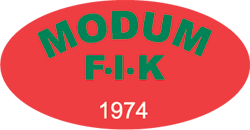 Modum Friidrettsklubb holder til på Furumo, Geithus. Organisasjonen er registret i Norges Friidrettsforbund, og har som målsetting å gi alle et tilbud om trening gjennom løping eller andre friidrettsøvelser. Modum FIK har følgende grupperinger: Klubben dekker startkontingenten ved konkurranser i banestevner og ved deltakelse i mesterskap som KM og NM.Klubben refunderer ved deltagelse i mosjonsløp kr. 150 for de som betaler ‘aktiv’ kontingent (ikke støttemedlem).  Fyll ut informasjon under. (Alle felter skal fylles ut. Fakturakontakt = Ja betyr at 1 person skal betale for flere medlemmer.  F.eks. en foresatt som skal betale for seg og sine barn). Medlem 1Medlem 2Medlem 3Medlem 4Kan skannes og sendes til epost: ahskorta@online.noType medlemPassivt medlemAktive t.o.m. 12 årAktive f.o.m. 13 år og eldreFamiliemedlemskapKontingent pr. år (kr)100200400700GrupperingFriidrettsskolenLøpegruppe, lang og mellomdistanseLøpegruppe, trimTekniske øvelser og sprintPassive medlemmerStyretFornavnEtternavnEtternavnEtternavnKjønn (M/K)FødselsdatoFødselsdatoMobilnrMobilnrEpostEpostGateadresseGateadressePostnrPoststedPoststedPoststedFakturakontaktFakturakontaktType medlemType medlemGrupperingFornavnEtternavnEtternavnEtternavnKjønn (M/K)Kjønn (M/K)FødselsdatoMobilnrMobilnrEpostEpostGateadresseGateadressePostnrPoststedPoststedFakturakontaktFakturakontaktFakturakontaktType medlemType medlemGrupperingFornavnEtternavnEtternavnEtternavnKjønn (M/K)Kjønn (M/K)FødselsdatoMobilnrMobilnrEpostEpostGateadresseGateadressePostnrPoststedPoststedFakturakontaktFakturakontaktFakturakontaktType medlemType medlemGrupperingFornavnEtternavnEtternavnEtternavnKjønn (M/K)Kjønn (M/K)FødselsdatoMobilnrMobilnrEpostEpostGateadresseGateadressePostnrPoststedPoststedFakturakontaktFakturakontaktFakturakontaktType medlemType medlemGruppering